

















Actieplan 2017-2018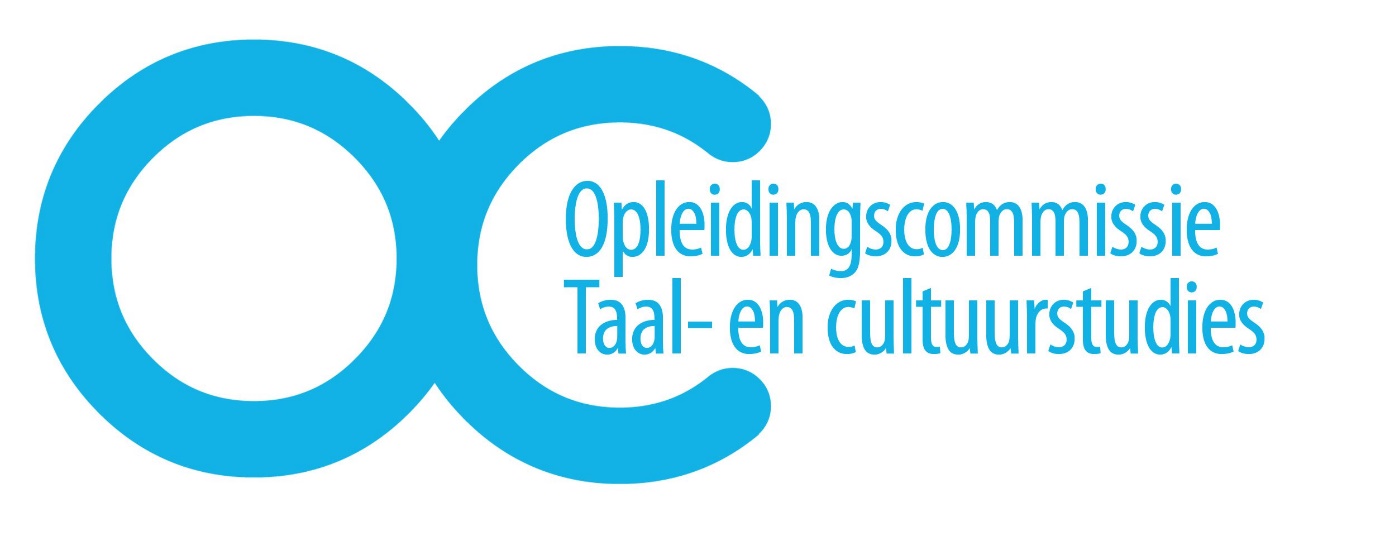 VoorwoordDe opleidingscommissie van Taal- en cultuurstudies bestaat uit vier docenten en vier studentleden. In dit actieplan staan de belangrijkste speerpunten waar de studentgeleding zich mee bezig zal houden. De functies van de studentgeleding zijn voor collegejaar 2017-2018 als volgt verdeeld:

Voorzitter								Jolijn Moerland
Secretaris & PR							Vivian Buers
Coördinator Voorlichtingen & Klachtenmeldpunt		Joppe Bakelaar
Coördiantor Cursusevaluaties					Marije van der Poel

De opleidingscommissie geeft gevraagd en ongevraagd advies over zaken omtrent de opleiding. Om de kwaliteit van het onderwijs te waarborgen houdt de opleidingscommissie zich bezig met de cursusevaluaties en het Onderwijs- en Examenregeling (OER). Daarnaast kunnen studenten met klachten, vragen en opmerkingen over de opleiding altijd terecht bij de studentleden van de OC, via het e-mailadres octcs.gw@uu.nl of via de Facebookpagina www.facebook.nl/opleidingscommissietcs. Dit jaar hebben de studentleden van de opleidingscommissie drie speerpunten opgesteld op verschillende niveaus. Allereerst op structureel niveau: het evalueren van het 2+4+2+4-pakket. Daarnaast op inhoudelijk niveau: het evalueren van de basiscursussen. Als laatste op openbaar niveau: aandacht voor zichtbaarheid.Evalueren van het 2+4+2+4-pakketCollegejaar 2016-2017 was het eerste jaar waarin eerstejaars Taal- en cultuurstudiesstudenten een keuzepakket naast een kernpakket kozen. Dit systeem noemen we het 2+4+2+4-pakket. Omdat dit pakket ervoor zorgt dat de structuur van de opeleiding aanzienlijk verandert, is het evident dat de opleidingscommissie dit collegejaar zal evalueren hoe het bevalt. Hierbij zal de focus liggen op de duidelijkheid voor de eerstejaars en de eventuele problemen die zich voordoen. Door dit te evalueren hopen wij eventuele kinderziektes te kunnen verhelpen. Het evalueren van het 2+4+2+4-pakket willen wij doen middels een online enquête. Om deze goed onder de aandacht te brengen bij de eerstejaars willen wij naast het verspreiden via social media ook graag langsgaan in de colleges. Hiernaast zal het besproken worden en ingevuld kunnen worden tijdens de speciale koffieleutes (koffieuurtjes) die de studentgeleding eens per blok organiseert.


Evalueren van de basiscursussenDe studentgeleding van de OC 2016-2017 heeft door middel van focusgroepen de kernpakketten van TCS geëvalueerd. Dit was zeer succesvol en heeft tot interessante nieuwe inzichten geleid. Omdat wij als studentgeleding willen werken vanuit een langetermijnvisie, willen wij ervoor zorgen dat binnen een paar jaar de volledige inhoud van TCS is geëvalueerd. Om daar een volgende stap in te zetten zullen wij, nu de kernpakketten geevalueerd zijn, dit collegejaar de basiscursussen evalueren. Daarnaast zullen wij een plan opstellen voor de komende jaren; welke zaken kunnen de volgende OC’s evalueren zodat over enkele jaren het plaatje compleet is? Het evalueren van de kernpakketten kan dit collegejaar via de Coördinator Cursusevaluaties die de aparte cursussen stuk voor stuk kan bekijken. Omdat het dit collegejaar extra belangrijk is dat de eerstejaars TCS’ers deze specifieke evaluaties invullen, willen wij dit via social media, de koffieleutes en de docenten van de basiscursussen onder de aandacht brengen.Aandacht voor zichtbaarheidDe opleidingscomissie heeft de afgelopen jaren op vele manieren gewerkt aan haar bekendheid. Met de uitbreiding van het PR-plan is de OC op een punt gekomen waar ze zowel fysiek als online goed vindbaar en herkenbaar is. Omdat het we het belangrijk vinden dat studenten goed op de hoogte blijven van allerlei informatie over medezeggenschap en onderwijs, zullen wij ook dit jaar de Facebookpagina minimaal één keer per week updaten. Belangrijke onderwijsdata, handige studietips, verwijzingen naar bijvoorbeeld TCS is Skilling me en de periodiek verslagen zullen gedurende dit collegejaar gepost worden. Dit willen wij allemaal in een zo aantrekkelijk mogelijke vorm doen; korte heldere teksten en ondersteunende en leuke afbeeldingen en filmpjes zullen er hopelijk bij helpen de studenten nog dichter bij ons te betrekken en te houden. Hiernaast worden mails ondertekend met een link naar de Facebookpagina. Om ook alle eerstejaars te bereiken zullen zij uitgenodigd worden door hun mentoren en via de Eerstejaars TCS Facebookpagina. Op deze manier kan de studentgeleding dit collegejaar op structureel, inhoudelijk én openbaar niveau aan het werk.


